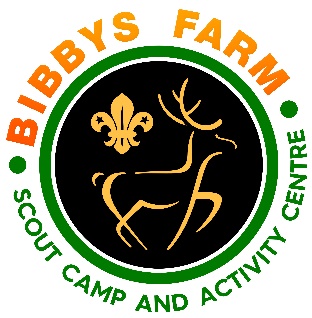 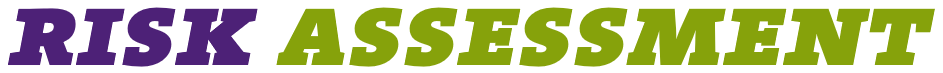 CrossbowHazardAt RiskControl MeasuresSeverityLikelihoodRatingFurther ActionTransfer of infectious diseases such as COVID-19. Norovirus etcAllPPE such as masks and visors available upon request. Cleaning kits containing sanitising spray, paper wipes and hand gel available upon request.Usage of above voluntary unless high rates when our procedures will require their use.3Low – 2High - 369Adequately ControlledMisuse of equipmentAllSafety talk to include all rules of the range and safe shooting and handling of equipment at start of session and must contain information regarding the dangers of running on the range Adult in charge (instructor) to explain commandsAdults to monitor behaviour closely and session stopped if required until safe to continue. No one to go over shooting line unless directed by activity leader and deemed safe. All non-shooting participants to wait in the designated waiting area. •	Range must be checked to ensure bolts cannot be shot out of the range (especially Outdoors, appropriate signs laid out. Overshoot area checked for people/animals prior to activity starting224Adequately ControlledImpact from boltsAllActivity supervised at all times by NSRA YPS(Sport Crossbow) qualified instructor to ensure that the rules are complied with. 224Adequately ControlledGeneralAllOnly those participants that physically hold and shoot a crossbow to use this activity to avoid injuriesCrossbows will be checked for safety before any use.When drawing back the string on a crossbow, care shall be taken to avoid injury to the back, arms and shoulders by following good manual handling practices.Bolts will only be offered to the string when the shooter is in position to shoot.Bolts shall only be loosed when aimed at the target and the target is clear.Crossbows shall never be transported when cocked or loaded.313Adequately ControlledHorseplayAllActivity supervised at all times224Adequately ControlledUnauthorised useAllAll activity supervised at all times.When not in use then the equipment is secured.212Adequately ControlledImpact from rear of boltAllClear instructions given.Participants supervised at all times.224Adequately ControlledSlips, trips & fallsAllArea checked for hazards and a visual check made by the instructor at the beginning of the session.122Adequately ControlledEquipment FailureAllEquipment checked before use and regularly inspected and maintained.224Adequately ControlledChecking equipmentStaffOnly staff trained to NSRA YPS (Sport Crossbow) standard to check equipment.122Adequately ControlledWeatherAllDynamic risk assessment conducted prior to activities start and continuously throughout the day.Cross bows used in the activity barn range to avoid weather problems122Adequately Controlled